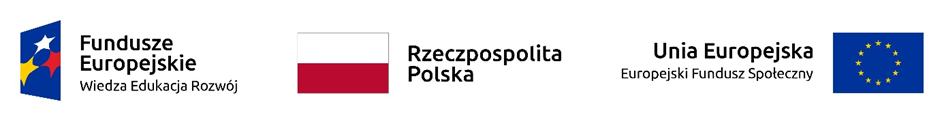 HARMONOGRAM REALIZACJI ZADAŃ MERYTORYCZNYCH ZA MIESIĄC LIPIEC 2020 r.Nazwa i numer projektu: POWR.01.02.01-IP.15-12-008/17Osoba do kontaktu ze strony Beneficjenta:Imię i nazwisko:            Agnieszka FedkoTelefon, adres:               18/414-56-58, ul. Papieska 2, 33-395 ChełmiecLp.Forma wsparciaNp. szkolenia/staże/bony szkoleniowe/ bonystażowe/ bon nazasiedlenie/ grant natelepracęTematyka szkolenia*Pracodawca/Instytucjaszkoleniowa, organizatorstażu/szkolenia itp.(Pełna nazwa i adressiedziby)Liczba osóbobjętychwsparciemMiejsce odbywaniastażu/szkolenia(dokładny adres)Okres realizacjistażu/szkolenia(data)od........... do..........Godziny realizacjiwsparciaod.......... do.........Uwagi1BON STAŻOWYPrzedszkole Niepubliczne prowadzone przez Zgromadzenie Sióstr Św. Dominika przy Parafii NNMP im. Jana Pawła II33-325 Krużlowa Wyżna 39a1Przedszkole Niepubliczne prowadzone przez Zgromadzenie Sióstr Św. Dominika przy Parafii NNMP im. Jana Pawła II33-325 Krużlowa Wyżna 39a03.12.2019-23.07.20208.00 – 16.002BON STAŻOWYAkademia Urody MK Klaudia Bastaul. Marcinkowicka 4633-300 Nowy Sącz1Akademia Urody MK Klaudia Bastaul. Marcinkowicka 4633-300 Nowy Sącz04.12.2019-17.07.20207.00 – 20.00( 8 godzin – praca zmianowa)3BON STAŻOWYSalon Fryzjerski, Katarzyna Maciaś33-314 Łososina Dolna 2441Salon Fryzjerski, Katarzyna Maciaś33-314 Łososina Dolna 24416.12.2019-05.08.202010.00 – 18.008.00 – 16.004BON STAŻOWYZIP Anna LadenbergerNaszacowice 14933-386 Podegrodzie1ZIP Anna LadenbergerNaszacowice 14933-386 Podegrodzie18.12.2019-17.07.20207.00 – 20.00( 8 godzin – praca zmianowa)5BON STAŻOWYPracownia Fryzjerska Małgorzata Nowakowskaul. Zamkowa 9833-335 Nawojowa1Pracownia Fryzjerska Małgorzata Nowakowskaul. Piłsudskiego 106A33-300 Nowy Sącz02.01.2020-19.08.20209.00 – 17.006BON STAŻOWYPiekarnia „Paulinka” Lidia Mierzwaul. Węgierska 138-300 Gorlice1Piekarnia „Paulinka”Lidia Mierzwaul. Węgierska 138-300 Gorlice03.01.2020-02.07.202011.00 – 19.007BON STAŻOWYFH Iwo Group Izabela Kozłowskaul. Michalusa 138-300 Gorlice1FH Iwo Group Izabela Kozłowskaul. Michalusa 138-300 Gorlice08.01.2020-07.07.20208.00 – 16.008BON STAŻOWY„PARTNERS” Damian Rybczykul. Bardiowska 338-300 Gorlice1„PARTNERS” Damian Rybczykul. Bardiowska 338-300 Gorlice13.01.2020-12.07.20208.00 – 16.009BON STAŻOWY F.H.U. Beskid Bus Grzegorz SekułaKąclowa 37333-330 Grybów1F.H.U. Beskid Bus Grzegorz SekułaKąclowa 37333-330 Grybów20.01.2020-19.07.20208.00 – 16.0010BON STAŻOWYFH Iwo Group Izabela Kozłowskaul. Michalusa 138-300 Gorlice1FH Iwo Group Izabela Kozłowskaul. Michalusa 138-300 Gorlice08.01.2020-07.07.20208.00 – 16.0011BON STAŻOWYZłotnik – Jubiler Firma P.H.U. Łukasz Gucwaul. Węgierska 538-340 Biecz1Złotnik – Jubiler Firma P.H.U. Łukasz Gucwaul. Św. Floriana 933-190 Ciężkowice13.01.2020-24.07.20208.00 – 16.0012BON STAŻOWYPracownia Cukiernicza „DOMINO” Stanisław Honkowiczul. Chopina 5538-300 Gorlice1Pracownia Cukiernicza „DOMINO” Stanisław Honkowiczul. Chopina 5538-300 Gorlice13.01.2020-12.07.20206.00 – 14.0014.00 – 22.0013BON STAŻOWYAnna Sekuła – Tokarzul. Wyspiańskiego 1033-330 Grybów1Anna Sekuła – Tokarzul. Wyspiańskiego 1033-330 Grybów21.01.2020-06.09.20209.00 – 17.0014BON STAŻOWYOLPA Paweł Żygadłoul. 3 Maja 838-300 Gorlice1OLPA Paweł Żygadłoul. Aleje Wolności 1933-300 Nowy Sącz21.01.2020-20.07.202010.00 – 18.0015BON STAŻOWYP.U.E.B. „ALPRAM”Usługi Elektryczno – Budowlane ul. Jana Pawła II 28,33-300 Nowy Sącz1P.U.E.B. „ALPRAM”Usługi Elektryczno – Budowlaneul. Jana Pawła II 28,33-300 Nowy Sącz20.01.2020-19.07.20207.00 – 15.0016BON STAŻOWYAWANGARDA GROUP MONIKA KRAWIECul. Malczewskiego 233-300 Nowy Sącz1AWANGARDA GROUP MONIKA KRAWIECul. Malczewskiego 233-300 Nowy Sącz29.01.2020-13.08.202011.00 – 19.0017BON STAŻOWYDamsko Męskie Studio Fryzur KREATOR S.C.Urszula Gajewska, Monika Zielińskaul. Marii Konopnickiej 1738-300 Gorlice1Damsko Męskie Studio Fryzur KREATOR S.C.Urszula Gajewska, Monika Zielińskaul. Marii Konopnickiej 1738-300 Gorlice24.01.2020-24.09.202010.00 – 18.0018BON STAŻOWYGood Trade Iwo Kozłowskiul. Michalusa 138-300 Gorlice1Good Trade Iwo Kozłowskiul. Michalusa 138-300 Gorlice23.01.2020-22.07.20208.00 – 16.0019BON STAŻOWYBistro CiachoJustyna Haluchul. Węgierska 4138-300 Gorlice1Bistro CiachoJustyna HaluchUl. Ogrodowa 638-300 Gorlice29.01.2020-28.07.202010.00 – 17.0020BON STAŻOWYZaczarowany Ołówek Dominika Zaczykul. Armii Krajowej 1533-300 Nowy Sącz1Zaczarowany OłówekDominika Zaczykul. Armii Krajowej 1533-300 Nowy Sącz30.01.2020-29.07.20209.00 – 17.0021BON STAŻOWYBeskid Zielony Lokalna Organizacja Turystycznaul. Legionów 338-300 Gorlice1Beskid Zielony Lokalna Organizacja Turystycznaul. Legionów 338-300 Gorlice30.01.2020-29.07.20208.00 – 16.0022BON STAŻOWYSALON FRYZJERSKI „KARIN”Katarzyna BorońBartkowa Posadowa 21833-318 Gródek nad Dunajcem1SALON FRYZJERSKI„KARIN”Katarzyna Borońul. Krańcowa 1433-300 Nowy Sącz31.01.2020-27.09.202023SZKOLENIEART COLOR MODELSJolanta Kucharzykul. Podwisłocze 4635-309 Rzeszów2Salon FryzjerskiBUTTERFLYul. Jagiellońska 29/933-300 Nowy Sącz26.06.2020-04.07.2020zg. z harmonogramem24SZKOLENIEAnna Pawlik INGOul. 1 Maja 533-300 Nowy Sącz1Anna Pawlik INGOul. 1 Maja 533-300 Nowy Sącz10.07.2020-15.09.2020zg. z harmonogramem